Comment commander une transcription de tribunal certifiéPour placez une commande, visitez le site web des Transcripteurs judiciaires autorisés de l'Ontario (TJAO) au: www.courttranscriptontario.ca/home .De là, vous serez capable  de trouver un Transcripteur judiciaire autorisé (TJA) qui sera capable de vous fournir les services de transcription que vous demandez.Après avoir sélectionnez un TJA de la liste, vous leur contactez pour arranger tous les aspects de la commande de transcription. Cela inclut la disponibilité de préparer des transcriptions pendant la durée de temps requis, le dépôt, le paiement,  les demandes précise de livraison et tout autre terme jugé approprié.Ci-dessous, vous trouverez le tutoriel, incluant des images du site web pour assistez. S’il-vous-plait notez que la liste est aléatoire, pour ne montrer aucun biais, donc les résultats affichés varieront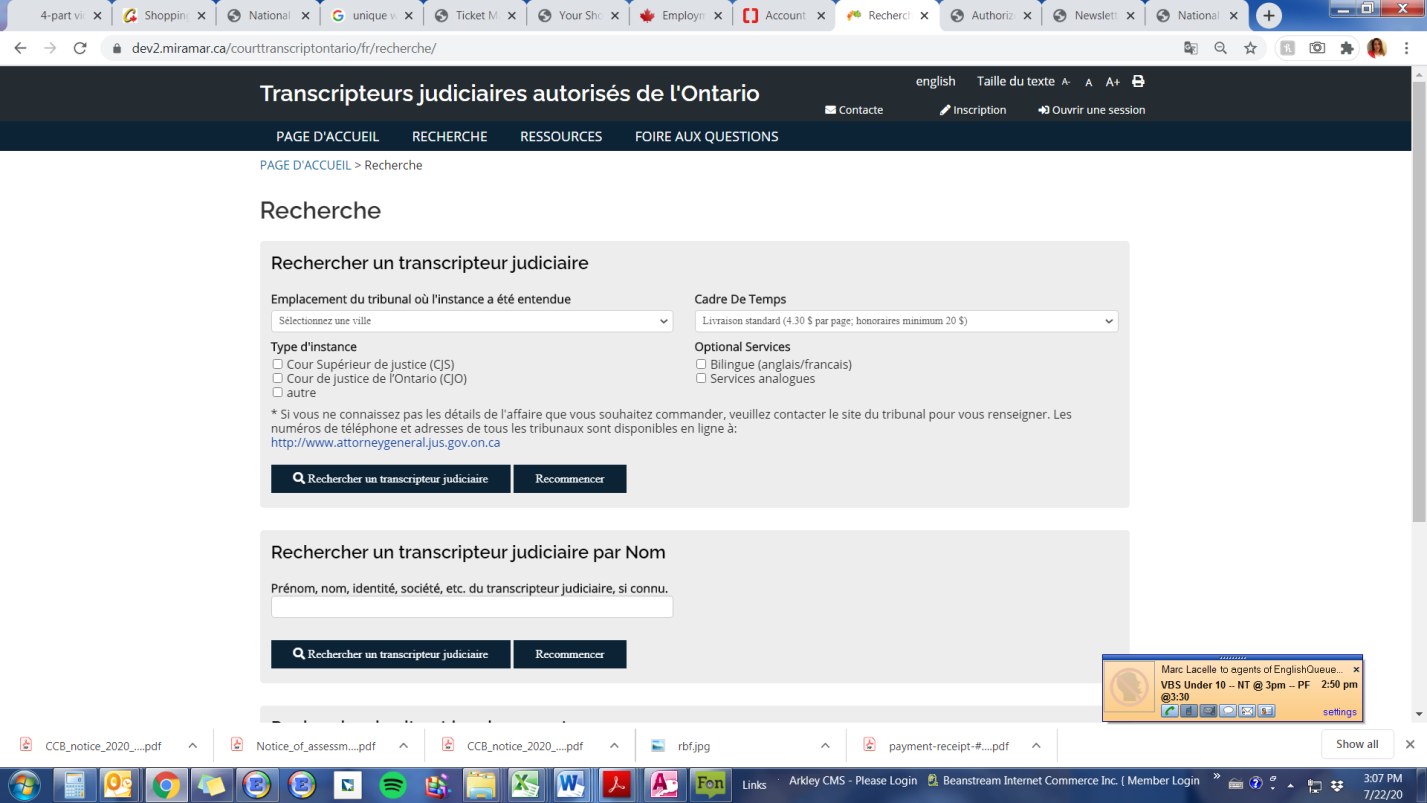 Étape 1: 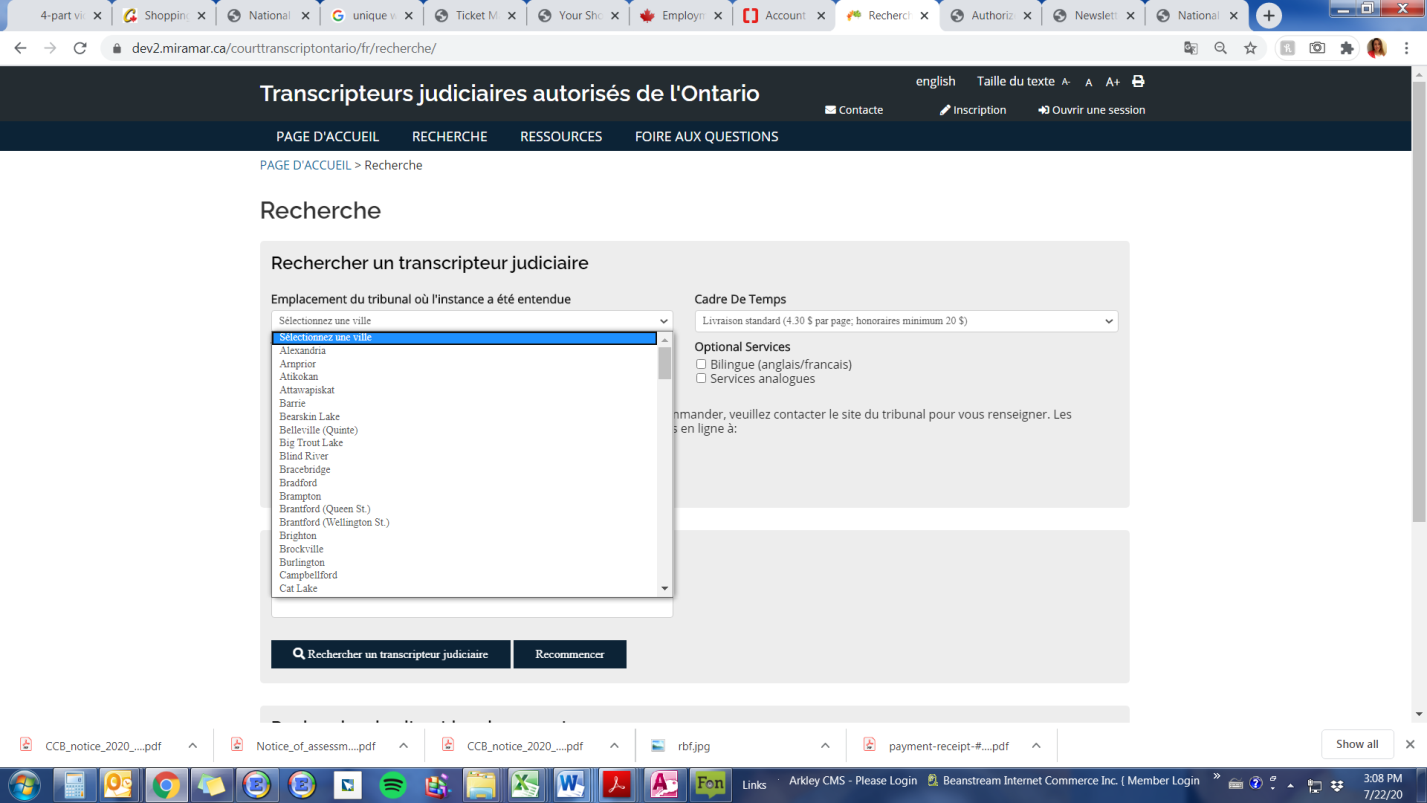 Étape 2: Étape 3: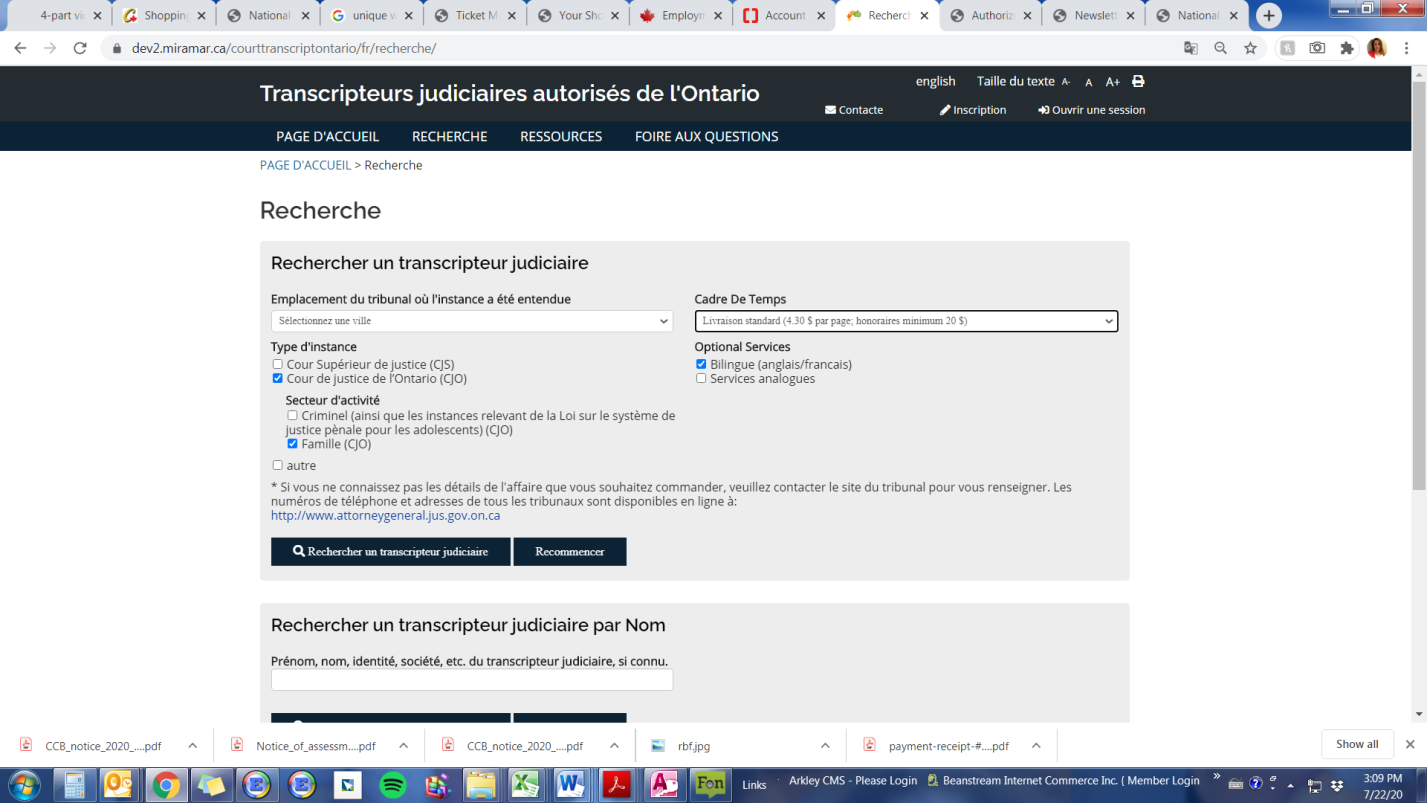 Étape 4: Sélectionnez l’option et le directoire des TJAs disponible à votre région serait afficher sur votre écran :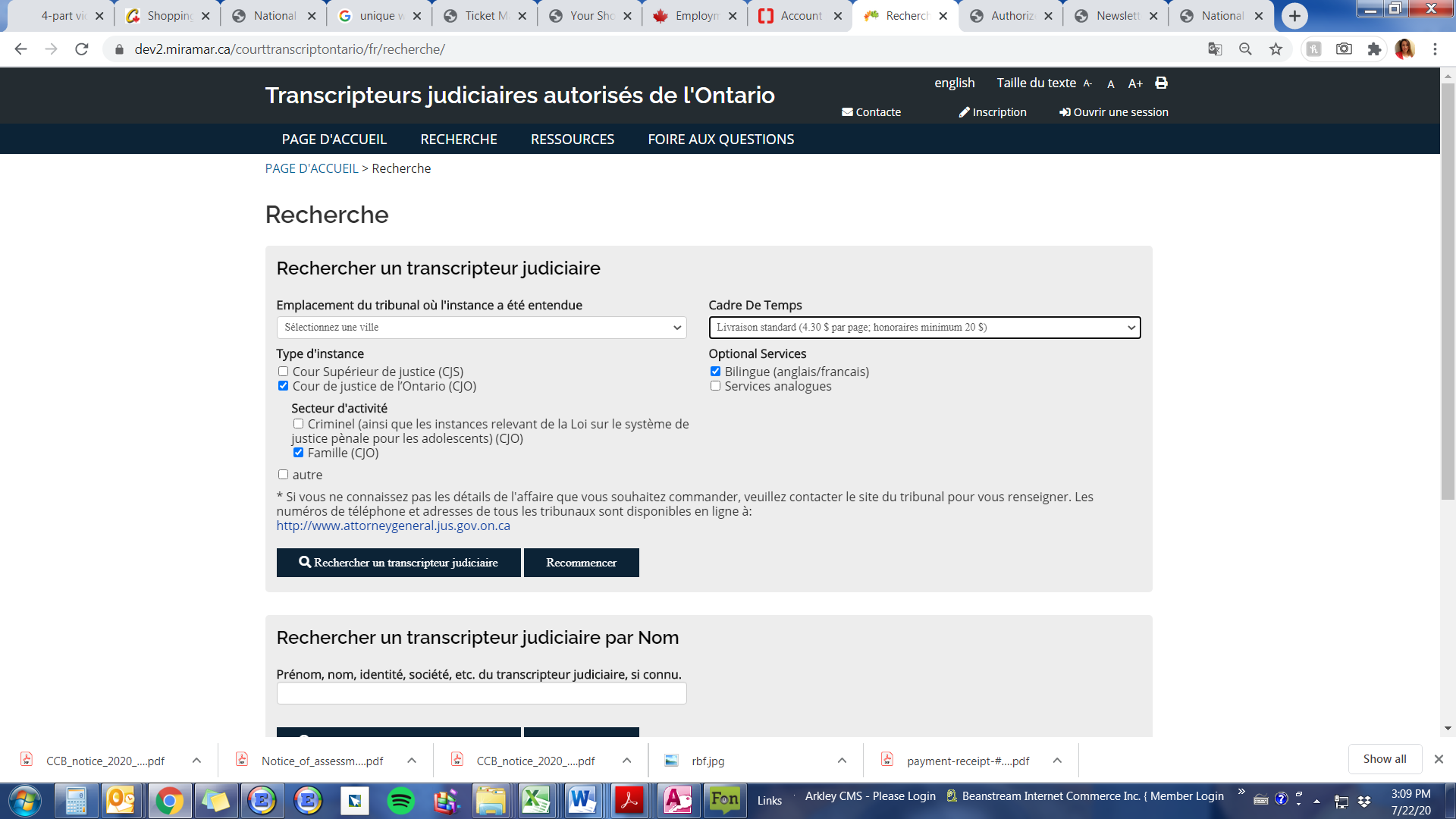 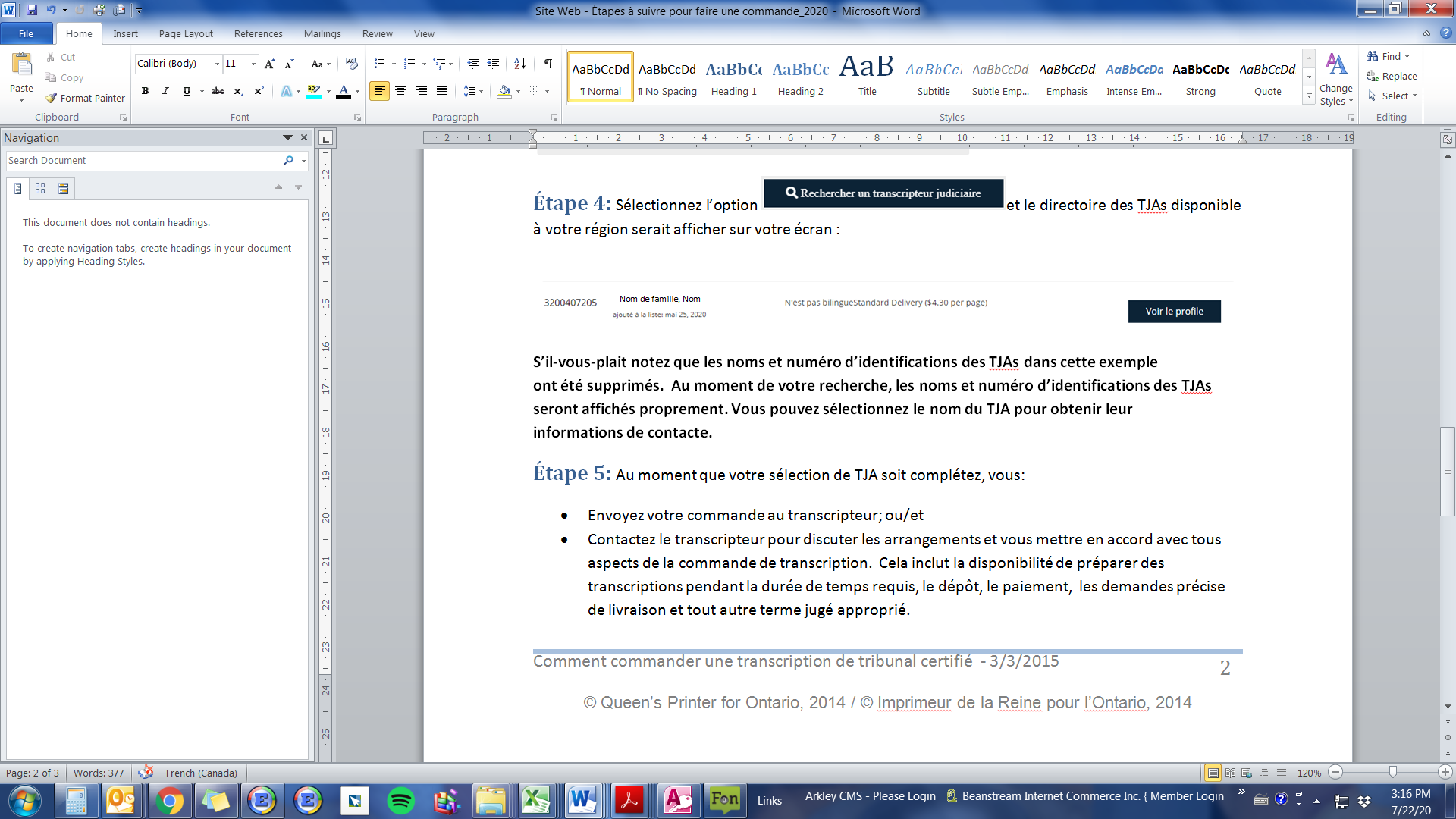 
Étape 5: Cliquez pour voir le profil du transcripteur judiciaire autorisé.Une fois que vous avez sélectionné un TJA sur le site, vous le contacterez pour participer à l'organisation et à l'acceptation de tous les aspects de la transcription avant de passer la commande. Cela comprend la disponibilité pour produire la transcription dans les délais requis, le dépôt, le paiement, la livraison et toute autre condition jugée appropriée. Une fois acceptée, transmettez-leur votre commande par courriel.Le formulaire de commande de transcription ce trouve sur la languette « Ressources » du site web au: http://www.courttranscriptontario.ca/home/resourcesAutre Informations: Si vous avez d’autres questions en relation de la recherche d’un TJA, ou comment lacez une commande, la section 5.0 – « Utilisation du Site, Conseils et Suggestions » situé sur la languette « Foire aux questions » devrais être utile.Pour vous trouver à la page de «  Foire aux questions », sélectionnez ce lien maintenant : http://www.courttranscriptontario.ca/home/faq 